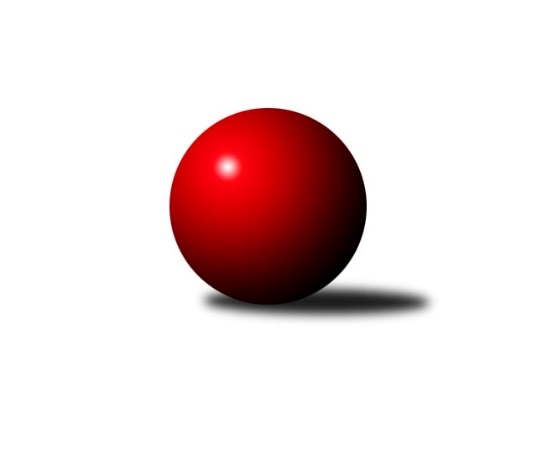 Č.8Ročník 2009/2010	2.5.2024 Krajský přebor OL 2009/2010Statistika 8. kolaTabulka družstev:		družstvo	záp	výh	rem	proh	skore	sety	průměr	body	plné	dorážka	chyby	1.	TJ Horní Benešov ˝C˝	24	17	1	6	249 : 135 	(177.0 : 111.0)	2498	35	1724	775	32.3	2.	Spartak Přerov ˝C˝	24	17	0	7	233 : 151 	(156.0 : 132.0)	2515	34	1729	786	31.7	3.	KK Lipník nad Bečvou ˝A˝	24	15	1	8	242 : 142 	(168.0 : 114.0)	2502	31	1731	771	37.4	4.	KKŽ Šternberk ˝A˝	24	15	0	9	205 : 179 	(143.0 : 133.0)	2491	30	1733	757	35.4	5.	SK Olomouc Sigma MŽ	24	14	1	9	214 : 170 	(145.5 : 130.5)	2492	29	1721	772	34.5	6.	KK Zábřeh  ˝C˝	24	14	0	10	209 : 175 	(147.5 : 134.5)	2465	28	1710	755	37.9	7.	TJ Kovohutě Břidličná ˝B˝	24	13	0	11	194 : 190 	(141.0 : 147.0)	2454	26	1704	750	38.1	8.	TJ Tatran Litovel	24	9	0	15	175 : 209 	(139.5 : 148.5)	2463	18	1707	756	37.2	9.	TJ Pozemstav Prostějov	24	9	0	15	172 : 212 	(141.5 : 134.5)	2420	18	1698	722	45.3	10.	KK Šumperk ˝C˝	24	9	0	15	165 : 219 	(126.0 : 162.0)	2431	18	1690	741	37.8	11.	SKK Jeseník ˝B˝	24	8	1	15	161 : 223 	(128.0 : 160.0)	2429	17	1687	743	38.2	12.	TJ Horní Benešov ˝E˝	24	7	0	17	142 : 242 	(107.5 : 168.5)	2407	14	1675	732	43.7	13.	TJ Sokol Mohelnice	24	7	0	17	135 : 249 	(121.5 : 166.5)	2395	14	1682	713	45.5Tabulka doma:		družstvo	záp	výh	rem	proh	skore	sety	průměr	body	maximum	minimum	1.	TJ Horní Benešov ˝C˝	12	11	0	1	139 : 53 	(95.0 : 49.0)	2577	22	2669	2418	2.	Spartak Přerov ˝C˝	12	11	0	1	138 : 54 	(88.0 : 56.0)	2640	22	2715	2579	3.	KK Lipník nad Bečvou ˝A˝	12	10	0	2	139 : 53 	(92.5 : 45.5)	2416	20	2476	2296	4.	KKŽ Šternberk ˝A˝	12	10	0	2	124 : 68 	(82.5 : 61.5)	2475	20	2539	2427	5.	TJ Pozemstav Prostějov	12	9	0	3	126 : 66 	(87.0 : 45.0)	2448	18	2510	2356	6.	KK Zábřeh  ˝C˝	12	9	0	3	125 : 67 	(83.0 : 61.0)	2507	18	2636	2439	7.	SK Olomouc Sigma MŽ	12	8	1	3	124 : 68 	(77.0 : 55.0)	2527	17	2651	2425	8.	SKK Jeseník ˝B˝	12	7	1	4	112 : 80 	(78.5 : 65.5)	2464	15	2539	2316	9.	TJ Kovohutě Břidličná ˝B˝	12	7	0	5	100 : 92 	(75.0 : 69.0)	2415	14	2475	2362	10.	TJ Tatran Litovel	12	6	0	6	102 : 90 	(79.5 : 64.5)	2525	12	2678	2439	11.	KK Šumperk ˝C˝	12	6	0	6	98 : 94 	(69.5 : 74.5)	2603	12	2694	2486	12.	TJ Sokol Mohelnice	12	6	0	6	96 : 96 	(75.0 : 69.0)	2532	12	2638	2448	13.	TJ Horní Benešov ˝E˝	12	4	0	8	80 : 112 	(63.5 : 80.5)	2442	8	2513	2344Tabulka venku:		družstvo	záp	výh	rem	proh	skore	sety	průměr	body	maximum	minimum	1.	TJ Horní Benešov ˝C˝	12	6	1	5	110 : 82 	(82.0 : 62.0)	2499	13	2641	2353	2.	Spartak Přerov ˝C˝	12	6	0	6	95 : 97 	(68.0 : 76.0)	2504	12	2692	2390	3.	TJ Kovohutě Břidličná ˝B˝	12	6	0	6	94 : 98 	(66.0 : 78.0)	2458	12	2673	2219	4.	SK Olomouc Sigma MŽ	12	6	0	6	90 : 102 	(68.5 : 75.5)	2489	12	2614	2399	5.	KK Lipník nad Bečvou ˝A˝	12	5	1	6	103 : 89 	(75.5 : 68.5)	2509	11	2596	2389	6.	KK Zábřeh  ˝C˝	12	5	0	7	84 : 108 	(64.5 : 73.5)	2461	10	2749	2199	7.	KKŽ Šternberk ˝A˝	12	5	0	7	81 : 111 	(60.5 : 71.5)	2492	10	2658	2310	8.	TJ Tatran Litovel	12	3	0	9	73 : 119 	(60.0 : 84.0)	2457	6	2707	2340	9.	KK Šumperk ˝C˝	12	3	0	9	67 : 125 	(56.5 : 87.5)	2415	6	2586	2202	10.	TJ Horní Benešov ˝E˝	12	3	0	9	62 : 130 	(44.0 : 88.0)	2410	6	2547	2175	11.	SKK Jeseník ˝B˝	12	1	0	11	49 : 143 	(49.5 : 94.5)	2426	2	2680	2232	12.	TJ Sokol Mohelnice	12	1	0	11	39 : 153 	(46.5 : 97.5)	2382	2	2631	2213	13.	TJ Pozemstav Prostějov	12	0	0	12	46 : 146 	(54.5 : 89.5)	2417	0	2568	2221Tabulka podzimní části:		družstvo	záp	výh	rem	proh	skore	sety	průměr	body	doma	venku	1.	Spartak Přerov ˝C˝	12	9	0	3	118 : 74 	(73.5 : 70.5)	2544	18 	5 	0 	0 	4 	0 	3	2.	KKŽ Šternberk ˝A˝	12	9	0	3	118 : 74 	(77.5 : 66.5)	2477	18 	5 	0 	1 	4 	0 	2	3.	KK Zábřeh  ˝C˝	12	9	0	3	118 : 74 	(75.5 : 62.5)	2452	18 	6 	0 	0 	3 	0 	3	4.	TJ Kovohutě Břidličná ˝B˝	12	8	0	4	114 : 78 	(75.5 : 68.5)	2481	16 	3 	0 	3 	5 	0 	1	5.	KK Lipník nad Bečvou ˝A˝	12	7	0	5	116 : 76 	(81.5 : 56.5)	2472	14 	6 	0 	1 	1 	0 	4	6.	KK Šumperk ˝C˝	12	7	0	5	107 : 85 	(75.0 : 69.0)	2473	14 	4 	0 	2 	3 	0 	3	7.	TJ Horní Benešov ˝C˝	12	6	0	6	100 : 92 	(80.5 : 63.5)	2436	12 	5 	0 	1 	1 	0 	5	8.	SK Olomouc Sigma MŽ	12	6	0	6	96 : 96 	(75.5 : 68.5)	2477	12 	4 	0 	1 	2 	0 	5	9.	TJ Pozemstav Prostějov	12	6	0	6	95 : 97 	(71.5 : 60.5)	2466	12 	6 	0 	1 	0 	0 	5	10.	TJ Tatran Litovel	12	4	0	8	85 : 107 	(72.0 : 72.0)	2440	8 	3 	0 	3 	1 	0 	5	11.	SKK Jeseník ˝B˝	12	3	0	9	66 : 126 	(61.5 : 82.5)	2381	6 	3 	0 	3 	0 	0 	6	12.	TJ Horní Benešov ˝E˝	12	2	0	10	60 : 132 	(45.5 : 86.5)	2377	4 	1 	0 	6 	1 	0 	4	13.	TJ Sokol Mohelnice	12	2	0	10	55 : 137 	(53.0 : 91.0)	2406	4 	2 	0 	3 	0 	0 	7Tabulka jarní části:		družstvo	záp	výh	rem	proh	skore	sety	průměr	body	doma	venku	1.	TJ Horní Benešov ˝C˝	12	11	1	0	149 : 43 	(96.5 : 47.5)	2564	23 	6 	0 	0 	5 	1 	0 	2.	KK Lipník nad Bečvou ˝A˝	12	8	1	3	126 : 66 	(86.5 : 57.5)	2515	17 	4 	0 	1 	4 	1 	2 	3.	SK Olomouc Sigma MŽ	12	8	1	3	118 : 74 	(70.0 : 62.0)	2519	17 	4 	1 	2 	4 	0 	1 	4.	Spartak Přerov ˝C˝	12	8	0	4	115 : 77 	(82.5 : 61.5)	2489	16 	6 	0 	1 	2 	0 	3 	5.	KKŽ Šternberk ˝A˝	12	6	0	6	87 : 105 	(65.5 : 66.5)	2503	12 	5 	0 	1 	1 	0 	5 	6.	SKK Jeseník ˝B˝	12	5	1	6	95 : 97 	(66.5 : 77.5)	2480	11 	4 	1 	1 	1 	0 	5 	7.	KK Zábřeh  ˝C˝	12	5	0	7	91 : 101 	(72.0 : 72.0)	2487	10 	3 	0 	3 	2 	0 	4 	8.	TJ Tatran Litovel	12	5	0	7	90 : 102 	(67.5 : 76.5)	2492	10 	3 	0 	3 	2 	0 	4 	9.	TJ Horní Benešov ˝E˝	12	5	0	7	82 : 110 	(62.0 : 82.0)	2434	10 	3 	0 	2 	2 	0 	5 	10.	TJ Kovohutě Břidličná ˝B˝	12	5	0	7	80 : 112 	(65.5 : 78.5)	2425	10 	4 	0 	2 	1 	0 	5 	11.	TJ Sokol Mohelnice	12	5	0	7	80 : 112 	(68.5 : 75.5)	2404	10 	4 	0 	3 	1 	0 	4 	12.	TJ Pozemstav Prostějov	12	3	0	9	77 : 115 	(70.0 : 74.0)	2383	6 	3 	0 	2 	0 	0 	7 	13.	KK Šumperk ˝C˝	12	2	0	10	58 : 134 	(51.0 : 93.0)	2420	4 	2 	0 	4 	0 	0 	6 Zisk bodů pro družstvo:		jméno hráče	družstvo	body	zápasy	v %	dílčí body	sety	v %	1.	Jakub Mokoš 	TJ Tatran Litovel 	16	/	8	(100%)		/		(%)	2.	Petr Vácha 	Spartak Přerov ˝C˝ 	14	/	7	(100%)		/		(%)	3.	Pavel  Ďuriš ml. 	KKŽ Šternberk ˝A˝ 	14	/	8	(88%)		/		(%)	4.	Jitka Szczyrbová 	KK Lipník nad Bečvou ˝A˝ 	12	/	8	(75%)		/		(%)	5.	Zdeněk Fiury ml. ml.	TJ Kovohutě Břidličná ˝B˝ 	12	/	8	(75%)		/		(%)	6.	Zdeněk Macháček ml 	KK Lipník nad Bečvou ˝A˝ 	11	/	8	(69%)		/		(%)	7.	Martin Sedlář 	KK Šumperk ˝C˝ 	10	/	5	(100%)		/		(%)	8.	Zdeněk Kment 	TJ Horní Benešov ˝C˝ 	10	/	5	(100%)		/		(%)	9.	Rostislav Petřík 	Spartak Přerov ˝C˝ 	10	/	7	(71%)		/		(%)	10.	Petr Otáhal 	TJ Kovohutě Břidličná ˝B˝ 	10	/	7	(71%)		/		(%)	11.	Jan Kolář 	KK Zábřeh  ˝C˝ 	10	/	7	(71%)		/		(%)	12.	Zdeněk Chmela ml.	TJ Kovohutě Břidličná ˝B˝ 	10	/	7	(71%)		/		(%)	13.	Emil Pick 	KKŽ Šternberk ˝A˝ 	10	/	7	(71%)		/		(%)	14.	Jindřich Gavenda 	KKŽ Šternberk ˝A˝ 	10	/	8	(63%)		/		(%)	15.	Petr Rak 	TJ Horní Benešov ˝C˝ 	8	/	4	(100%)		/		(%)	16.	Jaromír Janošec 	TJ Tatran Litovel 	8	/	6	(67%)		/		(%)	17.	Zdeněk Fiury st. st.	TJ Kovohutě Břidličná ˝B˝ 	8	/	6	(67%)		/		(%)	18.	Václav Kovařík 	TJ Pozemstav Prostějov 	8	/	6	(67%)		/		(%)	19.	Rostislav  Cundrla 	SKK Jeseník ˝B˝ 	8	/	6	(67%)		/		(%)	20.	Josef Veselý 	TJ Kovohutě Břidličná ˝B˝ 	8	/	6	(67%)		/		(%)	21.	Zdeněk   Macháček st. 	KK Lipník nad Bečvou ˝A˝ 	8	/	7	(57%)		/		(%)	22.	Zdeněk Šebesta 	TJ Sokol Mohelnice 	8	/	7	(57%)		/		(%)	23.	Michael Dostál 	TJ Horní Benešov ˝C˝ 	8	/	7	(57%)		/		(%)	24.	Miroslav Hyc 	SK Olomouc Sigma MŽ 	8	/	7	(57%)		/		(%)	25.	Jaromíra Smejkalová 	SKK Jeseník ˝B˝ 	8	/	7	(57%)		/		(%)	26.	Rostislav Pelz 	KK Lipník nad Bečvou ˝A˝ 	8	/	8	(50%)		/		(%)	27.	Jaroslav Jílek 	TJ Sokol Mohelnice 	7	/	7	(50%)		/		(%)	28.	Miroslav Sigmund 	TJ Tatran Litovel 	7	/	8	(44%)		/		(%)	29.	Jaromír Vondra 	KK Šumperk ˝C˝ 	6	/	3	(100%)		/		(%)	30.	Jiří Michálek 	KK Zábřeh  ˝C˝ 	6	/	3	(100%)		/		(%)	31.	Jan Stískal 	TJ Pozemstav Prostějov 	6	/	5	(60%)		/		(%)	32.	Jiří Fárek 	SKK Jeseník ˝B˝ 	6	/	5	(60%)		/		(%)	33.	Eva Křápková 	SKK Jeseník ˝B˝ 	6	/	5	(60%)		/		(%)	34.	František Baslar 	SK Olomouc Sigma MŽ 	6	/	5	(60%)		/		(%)	35.	Ludvík Vymazal 	TJ Tatran Litovel 	6	/	5	(60%)		/		(%)	36.	Michal Klich 	TJ Horní Benešov ˝C˝ 	6	/	6	(50%)		/		(%)	37.	Martin Zaoral 	TJ Pozemstav Prostějov 	6	/	6	(50%)		/		(%)	38.	Jiří Srovnal 	KK Zábřeh  ˝C˝ 	6	/	6	(50%)		/		(%)	39.	Vilém Zeiner 	KK Lipník nad Bečvou ˝A˝ 	6	/	6	(50%)		/		(%)	40.	Stanislav Feike 	TJ Pozemstav Prostějov 	6	/	6	(50%)		/		(%)	41.	Milan Vymazal 	KK Šumperk ˝C˝ 	6	/	7	(43%)		/		(%)	42.	Jiří Malíšek 	SK Olomouc Sigma MŽ 	6	/	7	(43%)		/		(%)	43.	Petr Dankovič 	TJ Horní Benešov ˝C˝ 	6	/	7	(43%)		/		(%)	44.	Miloslav Krchov 	TJ Kovohutě Břidličná ˝B˝ 	6	/	7	(43%)		/		(%)	45.	Josef Sitta st. 	KK Zábřeh  ˝C˝ 	6	/	7	(43%)		/		(%)	46.	Petr Pick 	KKŽ Šternberk ˝A˝ 	6	/	7	(43%)		/		(%)	47.	Michal Blažek 	TJ Horní Benešov ˝C˝ 	6	/	7	(43%)		/		(%)	48.	Alexandr Rájoš 	KK Šumperk ˝C˝ 	6	/	7	(43%)		/		(%)	49.	Rostislav Krejčí 	TJ Sokol Mohelnice 	6	/	7	(43%)		/		(%)	50.	Richard Štětka 	KK Lipník nad Bečvou ˝A˝ 	5	/	8	(31%)		/		(%)	51.	Iveta Krejčová 	TJ Sokol Mohelnice 	4	/	2	(100%)		/		(%)	52.	Michal Albrecht 	KK Zábřeh  ˝C˝ 	4	/	2	(100%)		/		(%)	53.	Dominik Prokop 	KK Zábřeh  ˝C˝ 	4	/	2	(100%)		/		(%)	54.	Jaroslav Navrátil 	TJ Tatran Litovel 	4	/	3	(67%)		/		(%)	55.	Miroslav Fric 	KK Šumperk ˝C˝ 	4	/	3	(67%)		/		(%)	56.	Miroslav Adámek 	TJ Pozemstav Prostějov 	4	/	3	(67%)		/		(%)	57.	Michal Symerský 	Spartak Přerov ˝C˝ 	4	/	3	(67%)		/		(%)	58.	Luděk Zeman 	TJ Horní Benešov ˝E˝ 	4	/	4	(50%)		/		(%)	59.	Michal Rašťák 	TJ Horní Benešov ˝E˝ 	4	/	4	(50%)		/		(%)	60.	Jan Karlík 	Spartak Přerov ˝C˝ 	4	/	4	(50%)		/		(%)	61.	Karel Kučera 	SKK Jeseník ˝B˝ 	4	/	4	(50%)		/		(%)	62.	Věra Urbášková 	KK Zábřeh  ˝C˝ 	4	/	4	(50%)		/		(%)	63.	Pavel Smejkal 	KKŽ Šternberk ˝A˝ 	4	/	4	(50%)		/		(%)	64.	Ondřej Machút 	SK Olomouc Sigma MŽ 	4	/	5	(40%)		/		(%)	65.	Zdeněk Vojáček 	KKŽ Šternberk ˝A˝ 	4	/	5	(40%)		/		(%)	66.	Václav Šubert 	KKŽ Šternberk ˝A˝ 	4	/	6	(33%)		/		(%)	67.	Jaromír Martiník 	TJ Horní Benešov ˝E˝ 	4	/	6	(33%)		/		(%)	68.	Petr Polášek 	TJ Sokol Mohelnice 	4	/	6	(33%)		/		(%)	69.	Pavel Jüngling 	SK Olomouc Sigma MŽ 	4	/	7	(29%)		/		(%)	70.	Zdeněk Hrabánek 	KK Šumperk ˝C˝ 	4	/	7	(29%)		/		(%)	71.	Vladimír Štrbík 	TJ Kovohutě Břidličná ˝B˝ 	4	/	7	(29%)		/		(%)	72.	Miroslav Adámek 	KK Šumperk ˝C˝ 	3	/	2	(75%)		/		(%)	73.	Jakub Marušinec 	TJ Pozemstav Prostějov 	3	/	3	(50%)		/		(%)	74.	Zdeněk Palyza 	KK Šumperk ˝C˝ 	2	/	1	(100%)		/		(%)	75.	Jana Martiníková 	TJ Horní Benešov ˝E˝ 	2	/	1	(100%)		/		(%)	76.	Jiří Vrobel 	TJ Tatran Litovel 	2	/	1	(100%)		/		(%)	77.	Miroslav Ondrouch 	KK Lipník nad Bečvou ˝A˝ 	2	/	1	(100%)		/		(%)	78.	Dušan Říha 	KKŽ Šternberk ˝A˝ 	2	/	1	(100%)		/		(%)	79.	Eva Paňáková 	TJ Pozemstav Prostějov 	2	/	1	(100%)		/		(%)	80.	Martin Spisar 	TJ Pozemstav Prostějov 	2	/	1	(100%)		/		(%)	81.	Jaroslav Černošek 	SK Olomouc Sigma MŽ 	2	/	1	(100%)		/		(%)	82.	Kamil Axman 	TJ Tatran Litovel 	2	/	1	(100%)		/		(%)	83.	Jiří Kohoutek 	Spartak Přerov ˝C˝ 	2	/	2	(50%)		/		(%)	84.	Petr Axman 	TJ Tatran Litovel 	2	/	2	(50%)		/		(%)	85.	Stanislav Beňa st.	Spartak Přerov ˝C˝ 	2	/	2	(50%)		/		(%)	86.	Jaroslav Krejčí 	Spartak Přerov ˝C˝ 	2	/	2	(50%)		/		(%)	87.	Břetislav Sobota 	SK Olomouc Sigma MŽ 	2	/	2	(50%)		/		(%)	88.	David Janušík 	Spartak Přerov ˝C˝ 	2	/	2	(50%)		/		(%)	89.	Miloslav  Petrů 	TJ Horní Benešov ˝E˝ 	2	/	2	(50%)		/		(%)	90.	Antonín Guman 	KK Zábřeh  ˝C˝ 	2	/	2	(50%)		/		(%)	91.	Jaroslav  Koppa 	KK Lipník nad Bečvou ˝A˝ 	2	/	2	(50%)		/		(%)	92.	Václav Kupka 	KK Zábřeh  ˝C˝ 	2	/	2	(50%)		/		(%)	93.	Jiří Vrba 	SKK Jeseník ˝B˝ 	2	/	3	(33%)		/		(%)	94.	Robert Kučerka 	TJ Horní Benešov ˝C˝ 	2	/	3	(33%)		/		(%)	95.	Karel Meissel 	TJ Pozemstav Prostějov 	2	/	3	(33%)		/		(%)	96.	Jiří Karafiát 	KK Zábřeh  ˝C˝ 	2	/	3	(33%)		/		(%)	97.	Kamil Kovařík 	TJ Horní Benešov ˝E˝ 	2	/	3	(33%)		/		(%)	98.	Martin Liška 	KK Zábřeh  ˝C˝ 	2	/	3	(33%)		/		(%)	99.	Dominik Tesař 	TJ Horní Benešov ˝E˝ 	2	/	3	(33%)		/		(%)	100.	Jaroslav Ďulík 	TJ Tatran Litovel 	2	/	3	(33%)		/		(%)	101.	Miroslav Setinský 	SKK Jeseník ˝B˝ 	2	/	3	(33%)		/		(%)	102.	Ľudovit Kumi 	TJ Sokol Mohelnice 	2	/	4	(25%)		/		(%)	103.	Jaroslav Vidim 	TJ Tatran Litovel 	2	/	5	(20%)		/		(%)	104.	Jaromír Rabenseifner 	KK Šumperk ˝C˝ 	2	/	5	(20%)		/		(%)	105.	Václav Pumprla 	Spartak Přerov ˝C˝ 	2	/	5	(20%)		/		(%)	106.	Josef Suchan 	KK Šumperk ˝C˝ 	2	/	5	(20%)		/		(%)	107.	Petr Malíšek 	SK Olomouc Sigma MŽ 	2	/	7	(14%)		/		(%)	108.	Jaroslav Koudelný 	TJ Sokol Mohelnice 	0	/	1	(0%)		/		(%)	109.	David Pospíšil 	KKŽ Šternberk ˝A˝ 	0	/	1	(0%)		/		(%)	110.	Ondřej Matula 	TJ Pozemstav Prostějov 	0	/	1	(0%)		/		(%)	111.	Jiří Fiala 	TJ Tatran Litovel 	0	/	1	(0%)		/		(%)	112.	Zdeňka Habartová 	TJ Horní Benešov ˝E˝ 	0	/	1	(0%)		/		(%)	113.	Petr Kozák 	TJ Horní Benešov ˝C˝ 	0	/	1	(0%)		/		(%)	114.	Zdeněk Žanda 	TJ Horní Benešov ˝C˝ 	0	/	1	(0%)		/		(%)	115.	Jiří Vrba 	SKK Jeseník ˝B˝ 	0	/	1	(0%)		/		(%)	116.	Jaroslav Rabenseifer st. 	KK Šumperk ˝C˝ 	0	/	1	(0%)		/		(%)	117.	Miroslav Mrkos 	KK Šumperk ˝C˝ 	0	/	1	(0%)		/		(%)	118.	Marek  Navrátil 	Spartak Přerov ˝C˝ 	0	/	1	(0%)		/		(%)	119.	Alois Šafařík 	TJ Tatran Litovel 	0	/	1	(0%)		/		(%)	120.	Jan Reif 	SK Olomouc Sigma MŽ 	0	/	1	(0%)		/		(%)	121.	Pavel Černohous 	TJ Pozemstav Prostějov 	0	/	1	(0%)		/		(%)	122.	Jiří Fiala 	KK Šumperk ˝C˝ 	0	/	1	(0%)		/		(%)	123.	Jaroslav Navrátil 	SKK Jeseník ˝B˝ 	0	/	1	(0%)		/		(%)	124.	Hana Ollingerová 	KK Zábřeh  ˝C˝ 	0	/	1	(0%)		/		(%)	125.	Martin Jindra 	TJ Tatran Litovel 	0	/	2	(0%)		/		(%)	126.	Miroslav Jemelík 	SKK Jeseník ˝B˝ 	0	/	2	(0%)		/		(%)	127.	Dagmar Jílková 	TJ Sokol Mohelnice 	0	/	2	(0%)		/		(%)	128.	Jiří Hradílek 	Spartak Přerov ˝C˝ 	0	/	3	(0%)		/		(%)	129.	Petr  Šulák ml. 	SKK Jeseník ˝B˝ 	0	/	5	(0%)		/		(%)	130.	Zbyněk Tesař 	TJ Horní Benešov ˝E˝ 	0	/	6	(0%)		/		(%)	131.	Pavel Hrnčíř 	TJ Horní Benešov ˝E˝ 	0	/	6	(0%)		/		(%)	132.	Zdeněk Sobota 	TJ Sokol Mohelnice 	0	/	6	(0%)		/		(%)Průměry na kuželnách:		kuželna	průměr	plné	dorážka	chyby	výkon na hráče	1.	KK Šumperk, 1-4	2601	1790	810	30.3	(433.5)	2.	TJ Spartak Přerov, 1-6	2561	1748	813	36.2	(427.0)	3.	TJ MEZ Mohelnice, 1-2	2552	1754	798	40.3	(425.4)	4.	KK Zábřeh, 1-4	2505	1741	764	36.1	(417.6)	5.	TJ Tatran Litovel, 1-2	2489	1729	759	38.4	(414.9)	6.	 Horní Benešov, 1-4	2480	1725	755	40.4	(413.5)	7.	SK Sigma MŽ Olomouc, 1-2	2474	1709	765	41.5	(412.4)	8.	TJ  Prostějov, 1-4	2428	1700	727	46.5	(404.7)	9.	KKŽ Šternberk, 1-2	2423	1674	748	36.8	(403.9)	10.	SKK Jeseník, 1-4	2418	1681	737	38.6	(403.0)	11.	TJ Kovohutě Břidličná, 1-2	2388	1658	729	42.4	(398.0)	12.	KK Lipník nad Bečvou, 1-2	2338	1626	712	45.8	(389.8)Nejlepší výkony na kuželnách:KK Šumperk, 1-4TJ Kovohutě Břidličná ˝B˝	2673	6. kolo	Martin Sedlář 	KK Šumperk ˝C˝	479	2. koloKK Šumperk ˝C˝	2664	2. kolo	Emil Pick 	KKŽ Šternberk ˝A˝	475	8. koloKKŽ Šternberk ˝A˝	2658	8. kolo	Milan Vymazal 	KK Šumperk ˝C˝	468	2. koloTJ Sokol Mohelnice	2631	2. kolo	Josef Veselý 	TJ Kovohutě Břidličná ˝B˝	467	6. koloKK Šumperk ˝C˝	2620	8. kolo	Zdeněk Fiury ml. ml.	TJ Kovohutě Břidličná ˝B˝	464	6. koloKK Šumperk ˝C˝	2555	4. kolo	Alexandr Rájoš 	KK Šumperk ˝C˝	459	2. koloSK Olomouc Sigma MŽ	2521	4. kolo	Zdeněk Fiury st. st.	TJ Kovohutě Břidličná ˝B˝	459	6. koloKK Šumperk ˝C˝	2486	6. kolo	Jindřich Gavenda 	KKŽ Šternberk ˝A˝	458	8. kolo		. kolo	Jaromír Vondra 	KK Šumperk ˝C˝	451	6. kolo		. kolo	Petr Otáhal 	TJ Kovohutě Břidličná ˝B˝	451	6. koloTJ Spartak Přerov, 1-6Spartak Přerov ˝C˝	2618	8. kolo	Rostislav  Cundrla 	SKK Jeseník ˝B˝	502	6. koloSpartak Přerov ˝C˝	2594	1. kolo	Rostislav Petřík 	Spartak Přerov ˝C˝	484	8. koloSpartak Přerov ˝C˝	2579	6. kolo	Rostislav Petřík 	Spartak Přerov ˝C˝	475	1. koloKK Lipník nad Bečvou ˝A˝	2532	1. kolo	Petr Vácha 	Spartak Přerov ˝C˝	456	1. koloKK Zábřeh  ˝C˝	2527	8. kolo	Jitka Szczyrbová 	KK Lipník nad Bečvou ˝A˝	454	1. koloSKK Jeseník ˝B˝	2521	6. kolo	Jiří Srovnal 	KK Zábřeh  ˝C˝	454	8. kolo		. kolo	Petr Vácha 	Spartak Přerov ˝C˝	453	8. kolo		. kolo	Rostislav Petřík 	Spartak Přerov ˝C˝	452	6. kolo		. kolo	Richard Štětka 	KK Lipník nad Bečvou ˝A˝	451	1. kolo		. kolo	Petr Vácha 	Spartak Přerov ˝C˝	451	6. koloTJ MEZ Mohelnice, 1-2Spartak Přerov ˝C˝	2692	7. kolo	Petr Vácha 	Spartak Přerov ˝C˝	469	7. koloTJ Sokol Mohelnice	2617	7. kolo	Rostislav Krejčí 	TJ Sokol Mohelnice	463	7. koloTJ Sokol Mohelnice	2557	3. kolo	Rostislav Petřík 	Spartak Přerov ˝C˝	463	7. koloTJ Sokol Mohelnice	2516	1. kolo	Jaroslav Jílek 	TJ Sokol Mohelnice	462	7. koloTJ Pozemstav Prostějov	2490	3. kolo	Michal Symerský 	Spartak Přerov ˝C˝	459	7. koloTJ Horní Benešov ˝E˝	2442	1. kolo	Petr Polášek 	TJ Sokol Mohelnice	455	3. kolo		. kolo	Miloslav  Petrů 	TJ Horní Benešov ˝E˝	449	1. kolo		. kolo	Ľudovit Kumi 	TJ Sokol Mohelnice	447	7. kolo		. kolo	Zdeněk Šebesta 	TJ Sokol Mohelnice	446	1. kolo		. kolo	Jaroslav Krejčí 	Spartak Přerov ˝C˝	446	7. koloKK Zábřeh, 1-4KK Zábřeh  ˝C˝	2636	7. kolo	Michal Albrecht 	KK Zábřeh  ˝C˝	485	7. koloKK Zábřeh  ˝C˝	2555	1. kolo	Zdeněk Hrabánek 	KK Šumperk ˝C˝	455	3. koloTJ Horní Benešov ˝C˝	2539	7. kolo	Martin Liška 	KK Zábřeh  ˝C˝	452	1. koloKK Zábřeh  ˝C˝	2518	3. kolo	Petr Rak 	TJ Horní Benešov ˝C˝	449	7. koloKK Zábřeh  ˝C˝	2508	5. kolo	Jiří Srovnal 	KK Zábřeh  ˝C˝	447	3. koloKK Šumperk ˝C˝	2459	3. kolo	Ondřej Machút 	SK Olomouc Sigma MŽ	440	1. koloTJ Tatran Litovel	2425	5. kolo	Jan Kolář 	KK Zábřeh  ˝C˝	439	3. koloSK Olomouc Sigma MŽ	2406	1. kolo	Michal Albrecht 	KK Zábřeh  ˝C˝	438	1. kolo		. kolo	Jan Kolář 	KK Zábřeh  ˝C˝	437	7. kolo		. kolo	Jiří Karafiát 	KK Zábřeh  ˝C˝	437	5. koloTJ Tatran Litovel, 1-2KKŽ Šternberk ˝A˝	2609	1. kolo	Pavel  Ďuriš ml. 	KKŽ Šternberk ˝A˝	476	1. koloTJ Tatran Litovel	2559	6. kolo	Kamil Axman 	TJ Tatran Litovel	462	1. koloTJ Tatran Litovel	2542	1. kolo	Jaromír Janošec 	TJ Tatran Litovel	456	6. koloTJ Tatran Litovel	2531	2. kolo	Jindřich Gavenda 	KKŽ Šternberk ˝A˝	456	1. koloTJ Tatran Litovel	2498	4. kolo	Emil Pick 	KKŽ Šternberk ˝A˝	455	1. koloSK Olomouc Sigma MŽ	2489	6. kolo	Miroslav Sigmund 	TJ Tatran Litovel	450	6. koloTJ Kovohutě Břidličná ˝B˝	2486	8. kolo	Miroslav Hyc 	SK Olomouc Sigma MŽ	447	6. koloTJ Tatran Litovel	2473	8. kolo	Zdeněk Fiury ml. ml.	TJ Kovohutě Břidličná ˝B˝	443	8. koloSpartak Přerov ˝C˝	2435	2. kolo	Jakub Mokoš 	TJ Tatran Litovel	441	2. koloTJ Sokol Mohelnice	2271	4. kolo	Jakub Mokoš 	TJ Tatran Litovel	440	8. kolo Horní Benešov, 1-4TJ Horní Benešov ˝C˝	2600	8. kolo	Michal Blažek 	TJ Horní Benešov ˝C˝	468	6. koloTJ Horní Benešov ˝C˝	2567	6. kolo	Rostislav Krejčí 	TJ Sokol Mohelnice	457	6. koloKK Šumperk ˝C˝	2537	5. kolo	Petr Rak 	TJ Horní Benešov ˝C˝	451	8. koloTJ Horní Benešov ˝C˝	2523	4. kolo	Petr Vácha 	Spartak Přerov ˝C˝	450	4. koloTJ Tatran Litovel	2515	7. kolo	Michal Klich 	TJ Horní Benešov ˝C˝	449	1. koloSK Olomouc Sigma MŽ	2503	8. kolo	Jakub Mokoš 	TJ Tatran Litovel	449	7. koloSpartak Přerov ˝C˝	2494	4. kolo	František Baslar 	SK Olomouc Sigma MŽ	449	8. koloTJ Horní Benešov ˝C˝	2489	1. kolo	Milan Vymazal 	KK Šumperk ˝C˝	448	5. koloTJ Kovohutě Břidličná ˝B˝	2466	3. kolo	Zdeněk Fiury ml. ml.	TJ Kovohutě Břidličná ˝B˝	448	3. koloKK Šumperk ˝C˝	2463	1. kolo	Jaromír Martiník 	TJ Horní Benešov ˝E˝	447	3. koloSK Sigma MŽ Olomouc, 1-2SK Olomouc Sigma MŽ	2529	5. kolo	Jiří Malíšek 	SK Olomouc Sigma MŽ	464	5. koloSK Olomouc Sigma MŽ	2488	3. kolo	František Baslar 	SK Olomouc Sigma MŽ	441	3. koloKK Lipník nad Bečvou ˝A˝	2477	3. kolo	Miroslav Hyc 	SK Olomouc Sigma MŽ	437	3. koloTJ Pozemstav Prostějov	2404	5. kolo	Zdeněk   Macháček st. 	KK Lipník nad Bečvou ˝A˝	437	3. kolo		. kolo	Richard Štětka 	KK Lipník nad Bečvou ˝A˝	435	3. kolo		. kolo	Jitka Szczyrbová 	KK Lipník nad Bečvou ˝A˝	432	3. kolo		. kolo	Václav Kovařík 	TJ Pozemstav Prostějov	430	5. kolo		. kolo	Břetislav Sobota 	SK Olomouc Sigma MŽ	430	5. kolo		. kolo	Zdeněk Macháček ml 	KK Lipník nad Bečvou ˝A˝	429	3. kolo		. kolo	Miroslav Hyc 	SK Olomouc Sigma MŽ	427	5. koloTJ  Prostějov, 1-4TJ Pozemstav Prostějov	2510	8. kolo	Jan Stískal 	TJ Pozemstav Prostějov	448	4. koloKK Lipník nad Bečvou ˝A˝	2491	8. kolo	Stanislav Feike 	TJ Pozemstav Prostějov	447	8. koloTJ Pozemstav Prostějov	2486	2. kolo	Rostislav Pelz 	KK Lipník nad Bečvou ˝A˝	446	8. koloTJ Pozemstav Prostějov	2466	4. kolo	Jitka Szczyrbová 	KK Lipník nad Bečvou ˝A˝	439	8. koloSKK Jeseník ˝B˝	2416	2. kolo	Karel Meissel 	TJ Pozemstav Prostějov	436	2. koloKK Zábřeh  ˝C˝	2199	4. kolo	Jan Stískal 	TJ Pozemstav Prostějov	435	2. koloTJ Horní Benešov ˝E˝	6	6. kolo	Jan Stískal 	TJ Pozemstav Prostějov	433	8. koloTJ Pozemstav Prostějov	0	6. kolo	Jaromíra Smejkalová 	SKK Jeseník ˝B˝	422	2. kolo		. kolo	Stanislav Feike 	TJ Pozemstav Prostějov	420	4. kolo		. kolo	Jaroslav  Koppa 	KK Lipník nad Bečvou ˝A˝	420	8. koloKKŽ Šternberk, 1-2KKŽ Šternberk ˝A˝	2533	7. kolo	Petr Vácha 	Spartak Přerov ˝C˝	460	5. koloKKŽ Šternberk ˝A˝	2474	3. kolo	Jindřich Gavenda 	KKŽ Šternberk ˝A˝	460	7. koloSpartak Přerov ˝C˝	2458	5. kolo	Emil Pick 	KKŽ Šternberk ˝A˝	451	3. koloKKŽ Šternberk ˝A˝	2440	5. kolo	Petr Pick 	KKŽ Šternberk ˝A˝	442	7. koloTJ Horní Benešov ˝C˝	2393	3. kolo	Pavel  Ďuriš ml. 	KKŽ Šternberk ˝A˝	436	7. koloSKK Jeseník ˝B˝	2244	7. kolo	Pavel Smejkal 	KKŽ Šternberk ˝A˝	432	7. kolo		. kolo	Pavel  Ďuriš ml. 	KKŽ Šternberk ˝A˝	425	5. kolo		. kolo	Jaroslav Krejčí 	Spartak Přerov ˝C˝	422	5. kolo		. kolo	Petr Pick 	KKŽ Šternberk ˝A˝	421	5. kolo		. kolo	Emil Pick 	KKŽ Šternberk ˝A˝	421	5. koloSKK Jeseník, 1-4SKK Jeseník ˝B˝	2539	3. kolo	Rostislav  Cundrla 	SKK Jeseník ˝B˝	460	3. koloSKK Jeseník ˝B˝	2510	8. kolo	Jiří Fárek 	SKK Jeseník ˝B˝	449	3. koloTJ Tatran Litovel	2496	3. kolo	Jiří Fárek 	SKK Jeseník ˝B˝	446	5. koloSKK Jeseník ˝B˝	2415	5. kolo	Jiří Vrba 	SKK Jeseník ˝B˝	445	8. koloTJ Horní Benešov ˝C˝	2394	5. kolo	Rostislav  Cundrla 	SKK Jeseník ˝B˝	442	8. koloTJ Kovohutě Břidličná ˝B˝	2368	1. kolo	Jakub Mokoš 	TJ Tatran Litovel	440	3. koloSKK Jeseník ˝B˝	2316	1. kolo	Jaromíra Smejkalová 	SKK Jeseník ˝B˝	430	3. koloTJ Sokol Mohelnice	2306	8. kolo	Petr Rak 	TJ Horní Benešov ˝C˝	429	5. kolo		. kolo	Martin Jindra 	TJ Tatran Litovel	426	3. kolo		. kolo	Eva Křápková 	SKK Jeseník ˝B˝	425	8. koloTJ Kovohutě Břidličná, 1-2TJ Kovohutě Břidličná ˝B˝	2449	5. kolo	Zdeněk Fiury ml. ml.	TJ Kovohutě Břidličná ˝B˝	441	7. koloKKŽ Šternberk ˝A˝	2444	4. kolo	Emil Pick 	KKŽ Šternberk ˝A˝	437	4. koloSK Olomouc Sigma MŽ	2399	2. kolo	František Baslar 	SK Olomouc Sigma MŽ	433	2. koloKK Lipník nad Bečvou ˝A˝	2389	5. kolo	Zdeněk Fiury ml. ml.	TJ Kovohutě Břidličná ˝B˝	430	5. koloTJ Kovohutě Břidličná ˝B˝	2377	7. kolo	Zdeněk   Macháček st. 	KK Lipník nad Bečvou ˝A˝	421	5. koloTJ Kovohutě Břidličná ˝B˝	2365	4. kolo	Jindřich Gavenda 	KKŽ Šternberk ˝A˝	421	4. koloTJ Kovohutě Břidličná ˝B˝	2362	2. kolo	Pavel  Ďuriš ml. 	KKŽ Šternberk ˝A˝	419	4. koloTJ Pozemstav Prostějov	2319	7. kolo	Petr Otáhal 	TJ Kovohutě Břidličná ˝B˝	416	7. kolo		. kolo	Josef Veselý 	TJ Kovohutě Břidličná ˝B˝	414	5. kolo		. kolo	Vladimír Štrbík 	TJ Kovohutě Břidličná ˝B˝	414	2. koloKK Lipník nad Bečvou, 1-2KK Lipník nad Bečvou ˝A˝	2475	7. kolo	Petr Pick 	KKŽ Šternberk ˝A˝	442	6. koloKK Lipník nad Bečvou ˝A˝	2473	6. kolo	Zdeněk   Macháček st. 	KK Lipník nad Bečvou ˝A˝	440	2. koloKK Lipník nad Bečvou ˝A˝	2395	4. kolo	Vilém Zeiner 	KK Lipník nad Bečvou ˝A˝	439	7. koloKK Zábřeh  ˝C˝	2384	2. kolo	Dominik Prokop 	KK Zábřeh  ˝C˝	435	2. koloKKŽ Šternberk ˝A˝	2310	6. kolo	Jitka Szczyrbová 	KK Lipník nad Bečvou ˝A˝	431	7. koloKK Lipník nad Bečvou ˝A˝	2296	2. kolo	Rostislav Pelz 	KK Lipník nad Bečvou ˝A˝	429	4. koloKK Šumperk ˝C˝	2202	7. kolo	Zdeněk Hrabánek 	KK Šumperk ˝C˝	429	7. koloTJ Horní Benešov ˝E˝	2175	4. kolo	Zdeněk   Macháček st. 	KK Lipník nad Bečvou ˝A˝	428	4. kolo		. kolo	Josef Sitta st. 	KK Zábřeh  ˝C˝	427	2. kolo		. kolo	Rostislav Pelz 	KK Lipník nad Bečvou ˝A˝	420	6. koloČetnost výsledků:	9.0 : 7.0	1x	6.0 : 10.0	5x	4.0 : 12.0	7x	2.0 : 14.0	2x	16.0 : 0.0	2x	15.0 : 1.0	1x	14.0 : 2.0	7x	13.0 : 3.0	1x	12.0 : 4.0	9x	10.0 : 6.0	12x	0.0 : 16.0	1x